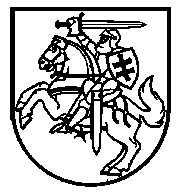 LIETUVOS RESPUBLIKOS ŠVIETIMO, MOKSLO IR SPORTO MINISTRASĮSAKYMASDĖL ŠVIETIMO, MOKSLO IR SPORTO MINISTRO 2010 M. GEGUŽĖS 20 D. ĮSAKYMO NR. V-742 „DĖL VIDURINIO UGDYMO PROGRAMOS DALYKŲ KLASIFIKATORIAUS PATVIRTINIMO“ PAKEITIMO2022 m. rugsėjo 2 d. Nr. V-1356VilniusP a k e i č i u Vidurinio ugdymo programos dalykų klasifikatorių, patvirtintą Lietuvos Respublikos švietimo, mokslo ir sporto ministro 2010 m. gegužės 20 d. įsakymu Nr. V-742 „Dėl Vidurinio ugdymo programos dalykų klasifikatoriaus patvirtinimo“:1.	Papildau nauju 8 punktu: 2.	Buvusius 8–132 punktus laikau atitinkamai 9–133 punktais. Švietimo, mokslo ir sporto ministrė			Jurgita Šiugždinienė„8.04106Lenkų tautinės mažumos gimtoji kalba ir literatūraThe Polish national minority language and literatureKalbų ugdymo srities dalykas“